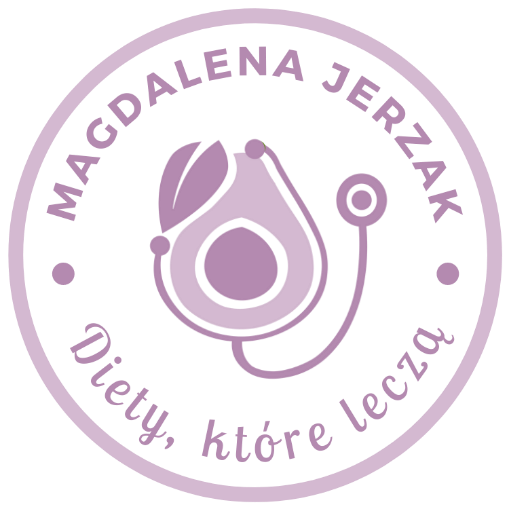 Poniżej znajduje się wywiad żywieniowy, który pozwoli mi ułożyć dla Ciebie plan żywieniowy dostosowany do Twoich preferencji, uwzględniający Twoje upodobania i możliwości.  Dzięki niemu poznam Twoje cele. To pozwoli nam zadbać o Twoje zdrowie, osiągnąć efekty, których oczekujemy, 
a jednocześnie pozwoli mi, zaprowadzić Cię do realnego celu, który sobie stawiamy razem. Twoje cele, są moimi celami, dlatego proszę abyś odpowiadał na pytania szczerze, to pozwoli mi wprowadzać zmiany w taki sposób aby nie były one dla Ciebie drastyczne i pozwalały stawiać kolejne kamienie milowe na Naszej wspólnej drodze do sukcesu.Wywiad składa się z kilku części, metryczki z podstawowymi danymi na Twój temat, bloku o Twoim stylu życia, bloku dotyczącego stanu zdrowia (chorób, problemów), upodobań (lub ich braku) do produktów lub grup produktów. Musimy też sobie wskazać jak ma wyglądać Twoja dieta od strony logistycznej, tzn. ile posiłków w jakiej formie, czy Twój system pracy pozwala Ci na gotowanie codziennie itp.Mam nadzieję, że pytania nie sprawią Ci trudności, jeśli jednak coś nie będzie dostatecznie jasne, proszę-wypełnij formularz na tyle ile jesteś w stanie a wszelkie pytania możesz kierować do mnie 
w dowolnej chwili.Pamiętaj, wszelkie wskazane przez Ciebie informacje są potrzebne do przygotowania właściwego planu żywienia, udzielenia odpowiednich wskazówek dla zmiany trybu życia.  Żadna z informacji nie zostanie wykorzystana do innych celów niż przygotowanie planu żywieniowego specjalnie dla Cebie. Imię i nazwiskoTelefonMailPreferowana forma kontaktu (proszę wskazać również preferowane godziny, jeśli takie są)PłećPłećWiekWagaWzrostKobietaMężczyznaKobietaMężczyznaJaki jest Twój cel? (zaznacz krzyżykiem)Jaki jest Twój cel? (zaznacz krzyżykiem)Jaki jest Twój cel? (zaznacz krzyżykiem)Jaki jest Twój cel? (zaznacz krzyżykiem)Jaki jest Twój cel? (zaznacz krzyżykiem)Chcę schudnąćChcę przytyćchcę zmienić swoje nawykiDla zdrowiaChcę budować sylwetkęCzy chcesz zadbać o coś jeszcze? Jeśli jest coś czego nie wskazano, proszę dopisz poniżejCzy chcesz zadbać o coś jeszcze? Jeśli jest coś czego nie wskazano, proszę dopisz poniżejCzy chcesz zadbać o coś jeszcze? Jeśli jest coś czego nie wskazano, proszę dopisz poniżejCzy chcesz zadbać o coś jeszcze? Jeśli jest coś czego nie wskazano, proszę dopisz poniżejCzy chcesz zadbać o coś jeszcze? Jeśli jest coś czego nie wskazano, proszę dopisz poniżejKondycjaKoncentracja/EnergiaKondycja skóry, paznokci, włosówZdrowiePoprawić wyglądKondycjaKoncentracja/EnergiaKondycja skóry, paznokci, włosówZdrowiePoprawić wyglądInne:Inne:POMIARY:(w cm)brzuchtaliaramięszyjaudołydkabiodraklatka piersiowaCzego oczekujesz od dietetyka? Wskaż co jest dla Ciebie istotne podczas współpracy?Czego oczekujesz od dietetyka? Wskaż co jest dla Ciebie istotne podczas współpracy?Status, rodzaj pracyStatus, rodzaj pracyTryb pracyTryb pracyStudentSiedzącyPraca etatowaRuch umiarkowanyPraca zmianowa/ nienormowany czas pracyDużo ruchuemeryt, rencista/os. niepracującaNie dotyczyPoniżej znajdują się kilka kwestii, które chcę abyś wskazał czy i w jaki sposób dotyczą Ciebie. Poniżej znajdują się kilka kwestii, które chcę abyś wskazał czy i w jaki sposób dotyczą Ciebie. Poniżej znajdują się kilka kwestii, które chcę abyś wskazał czy i w jaki sposób dotyczą Ciebie. Poniżej znajdują się kilka kwestii, które chcę abyś wskazał czy i w jaki sposób dotyczą Ciebie. Poniżej znajdują się kilka kwestii, które chcę abyś wskazał czy i w jaki sposób dotyczą Ciebie. Poniżej znajdują się kilka kwestii, które chcę abyś wskazał czy i w jaki sposób dotyczą Ciebie. Poniżej znajdują się kilka kwestii, które chcę abyś wskazał czy i w jaki sposób dotyczą Ciebie. Poniżej znajdują się kilka kwestii, które chcę abyś wskazał czy i w jaki sposób dotyczą Ciebie. Poniżej znajdują się kilka kwestii, które chcę abyś wskazał czy i w jaki sposób dotyczą Ciebie. Poniżej znajdują się kilka kwestii, które chcę abyś wskazał czy i w jaki sposób dotyczą Ciebie. Poniżej znajdują się kilka kwestii, które chcę abyś wskazał czy i w jaki sposób dotyczą Ciebie. Poniżej znajdują się kilka kwestii, które chcę abyś wskazał czy i w jaki sposób dotyczą Ciebie. Poniżej znajdują się kilka kwestii, które chcę abyś wskazał czy i w jaki sposób dotyczą Ciebie. Poniżej znajdują się kilka kwestii, które chcę abyś wskazał czy i w jaki sposób dotyczą Ciebie. PapierosyJak dużo w ciągu dnia?Nie dotyczyPapierosyJak dużo w ciągu dnia?Nie dotyczyAlkoholJak często, jak dużo?Nie dotyczyAlkoholJak często, jak dużo?Nie dotyczyUżywkiJakie,  jak często?Nie dotyczyUżywkiJakie,  jak często?Nie dotyczyLeki/suplementyJakie, czy są związane z leczeniem stałym?Nie dotyczyLeki/suplementyJakie, czy są związane z leczeniem stałym?Nie dotyczySenCzy dobrze sypiasz? Jesteś wyspany? Ile sypiasz? O stałych porach?SenCzy dobrze sypiasz? Jesteś wyspany? Ile sypiasz? O stałych porach?StresCzy uważasz, że w Twoim życiu jest dużo stresu? Czy związany jest z pracą, rodziną, zdrowiem? Czy jesteś w stanie oddzielać życie prywatne i pracę? Masz metody radzenia sobie ze stresem i sytuacjami nerwowymi? Jesteś w stanie spokojnie zakończyć dzień nie myśląc o sytuacjach problemowych ze swojego życia codziennego?StresCzy uważasz, że w Twoim życiu jest dużo stresu? Czy związany jest z pracą, rodziną, zdrowiem? Czy jesteś w stanie oddzielać życie prywatne i pracę? Masz metody radzenia sobie ze stresem i sytuacjami nerwowymi? Jesteś w stanie spokojnie zakończyć dzień nie myśląc o sytuacjach problemowych ze swojego życia codziennego?StresCzy uważasz, że w Twoim życiu jest dużo stresu? Czy związany jest z pracą, rodziną, zdrowiem? Czy jesteś w stanie oddzielać życie prywatne i pracę? Masz metody radzenia sobie ze stresem i sytuacjami nerwowymi? Jesteś w stanie spokojnie zakończyć dzień nie myśląc o sytuacjach problemowych ze swojego życia codziennego?StresCzy uważasz, że w Twoim życiu jest dużo stresu? Czy związany jest z pracą, rodziną, zdrowiem? Czy jesteś w stanie oddzielać życie prywatne i pracę? Masz metody radzenia sobie ze stresem i sytuacjami nerwowymi? Jesteś w stanie spokojnie zakończyć dzień nie myśląc o sytuacjach problemowych ze swojego życia codziennego?StresCzy uważasz, że w Twoim życiu jest dużo stresu? Czy związany jest z pracą, rodziną, zdrowiem? Czy jesteś w stanie oddzielać życie prywatne i pracę? Masz metody radzenia sobie ze stresem i sytuacjami nerwowymi? Jesteś w stanie spokojnie zakończyć dzień nie myśląc o sytuacjach problemowych ze swojego życia codziennego?StresCzy uważasz, że w Twoim życiu jest dużo stresu? Czy związany jest z pracą, rodziną, zdrowiem? Czy jesteś w stanie oddzielać życie prywatne i pracę? Masz metody radzenia sobie ze stresem i sytuacjami nerwowymi? Jesteś w stanie spokojnie zakończyć dzień nie myśląc o sytuacjach problemowych ze swojego życia codziennego?StresCzy uważasz, że w Twoim życiu jest dużo stresu? Czy związany jest z pracą, rodziną, zdrowiem? Czy jesteś w stanie oddzielać życie prywatne i pracę? Masz metody radzenia sobie ze stresem i sytuacjami nerwowymi? Jesteś w stanie spokojnie zakończyć dzień nie myśląc o sytuacjach problemowych ze swojego życia codziennego?StresCzy uważasz, że w Twoim życiu jest dużo stresu? Czy związany jest z pracą, rodziną, zdrowiem? Czy jesteś w stanie oddzielać życie prywatne i pracę? Masz metody radzenia sobie ze stresem i sytuacjami nerwowymi? Jesteś w stanie spokojnie zakończyć dzień nie myśląc o sytuacjach problemowych ze swojego życia codziennego?StresCzy uważasz, że w Twoim życiu jest dużo stresu? Czy związany jest z pracą, rodziną, zdrowiem? Czy jesteś w stanie oddzielać życie prywatne i pracę? Masz metody radzenia sobie ze stresem i sytuacjami nerwowymi? Jesteś w stanie spokojnie zakończyć dzień nie myśląc o sytuacjach problemowych ze swojego życia codziennego?StresCzy uważasz, że w Twoim życiu jest dużo stresu? Czy związany jest z pracą, rodziną, zdrowiem? Czy jesteś w stanie oddzielać życie prywatne i pracę? Masz metody radzenia sobie ze stresem i sytuacjami nerwowymi? Jesteś w stanie spokojnie zakończyć dzień nie myśląc o sytuacjach problemowych ze swojego życia codziennego?StresCzy uważasz, że w Twoim życiu jest dużo stresu? Czy związany jest z pracą, rodziną, zdrowiem? Czy jesteś w stanie oddzielać życie prywatne i pracę? Masz metody radzenia sobie ze stresem i sytuacjami nerwowymi? Jesteś w stanie spokojnie zakończyć dzień nie myśląc o sytuacjach problemowych ze swojego życia codziennego?StresCzy uważasz, że w Twoim życiu jest dużo stresu? Czy związany jest z pracą, rodziną, zdrowiem? Czy jesteś w stanie oddzielać życie prywatne i pracę? Masz metody radzenia sobie ze stresem i sytuacjami nerwowymi? Jesteś w stanie spokojnie zakończyć dzień nie myśląc o sytuacjach problemowych ze swojego życia codziennego?Aktywność fizycznaAktywność fizycznaAktywność fizycznaAktywność fizycznaBrakJeśli podejmujesz jakąś aktywność fizyczną, co to jest i jak często? Czy ćwiczysz siłowo? Czy podejmujesz tylko lekkie aktywności? Wskaż ile lekkich/ciężkich treningów wykonujesz?MałaJeśli podejmujesz jakąś aktywność fizyczną, co to jest i jak często? Czy ćwiczysz siłowo? Czy podejmujesz tylko lekkie aktywności? Wskaż ile lekkich/ciężkich treningów wykonujesz?UmiarkowanaJeśli podejmujesz jakąś aktywność fizyczną, co to jest i jak często? Czy ćwiczysz siłowo? Czy podejmujesz tylko lekkie aktywności? Wskaż ile lekkich/ciężkich treningów wykonujesz?DużaJeśli podejmujesz jakąś aktywność fizyczną, co to jest i jak często? Czy ćwiczysz siłowo? Czy podejmujesz tylko lekkie aktywności? Wskaż ile lekkich/ciężkich treningów wykonujesz?Stan zdrowiaStan zdrowiaStan zdrowiaStan zdrowiaProszę wskazać wszystkie choroby i zaburzenia jakie są u Ciebie zdiagnozowanie, na które AKTUALNIE  leczysz się lub nie, których odczuwasz obawy lub nie. Czy stosujesz się do zaleceń związanych z przeciwdziałaniem swoim schorzeniom?Proszę wskazać wszystkie choroby i zaburzenia jakie są u Ciebie zdiagnozowanie, na które AKTUALNIE  leczysz się lub nie, których odczuwasz obawy lub nie. Czy stosujesz się do zaleceń związanych z przeciwdziałaniem swoim schorzeniom?Proszę wskazać wszystkie choroby i zaburzenia jakie są u Ciebie zdiagnozowanie, na które AKTUALNIE  leczysz się lub nie, których odczuwasz obawy lub nie. Czy stosujesz się do zaleceń związanych z przeciwdziałaniem swoim schorzeniom?Proszę wskazać wszystkie choroby i zaburzenia jakie są u Ciebie zdiagnozowanie, na które AKTUALNIE  leczysz się lub nie, których odczuwasz obawy lub nie. Czy stosujesz się do zaleceń związanych z przeciwdziałaniem swoim schorzeniom?Proszę wskazać wszystkie choroby i zaburzenia jakie są u Ciebie zdiagnozowanie, na które AKTUALNIE  leczysz się lub nie, których odczuwasz obawy lub nie. Czy stosujesz się do zaleceń związanych z przeciwdziałaniem swoim schorzeniom?Proszę wskazać wszystkie choroby i zaburzenia jakie są u Ciebie zdiagnozowanie, na które AKTUALNIE  leczysz się lub nie, których odczuwasz obawy lub nie. Czy stosujesz się do zaleceń związanych z przeciwdziałaniem swoim schorzeniom?Proszę wskazać choroby i lub zaburzenia, które przechodziłeś w przeszłości, również jako dzieckoProszę wskazać choroby i lub zaburzenia, które przechodziłeś w przeszłości, również jako dzieckoProszę wskazać choroby i lub zaburzenia, które przechodziłeś w przeszłości, również jako dzieckoCzy masz za sobą operacje, zabiegi chirurgiczne, jeśli tak to jakie? Czy masz tatuaże, kolczyki? Jak często je wykonujesz?Czy masz za sobą operacje, zabiegi chirurgiczne, jeśli tak to jakie? Czy masz tatuaże, kolczyki? Jak często je wykonujesz?Czy masz za sobą operacje, zabiegi chirurgiczne, jeśli tak to jakie? Czy masz tatuaże, kolczyki? Jak często je wykonujesz?Czy masz za sobą operacje, zabiegi chirurgiczne, jeśli tak to jakie? Czy masz tatuaże, kolczyki? Jak często je wykonujesz?Czy często zdarza Ci się przeziębienie, grypa, osłabienie? Ile razy w ciągu roku zdarzają Ci się tego rodzaju choroby?Czy często zdarza Ci się przeziębienie, grypa, osłabienie? Ile razy w ciągu roku zdarzają Ci się tego rodzaju choroby?Czy często zdarza Ci się przeziębienie, grypa, osłabienie? Ile razy w ciągu roku zdarzają Ci się tego rodzaju choroby?Czy często zdarza Ci się przeziębienie, grypa, osłabienie? Ile razy w ciągu roku zdarzają Ci się tego rodzaju choroby?Czy byłaś lub jesteś w ciąży? Czy podczas niej występowały jakieś schorzenia? Czy przebiegała poprawnie? Proszę wskazać wszelkie uwagi do jej przebieguCzy byłaś lub jesteś w ciąży? Czy podczas niej występowały jakieś schorzenia? Czy przebiegała poprawnie? Proszę wskazać wszelkie uwagi do jej przebieguCzy byłaś lub jesteś w ciąży? Czy podczas niej występowały jakieś schorzenia? Czy przebiegała poprawnie? Proszę wskazać wszelkie uwagi do jej przebieguCzy byłaś lub jesteś w ciąży? Czy podczas niej występowały jakieś schorzenia? Czy przebiegała poprawnie? Proszę wskazać wszelkie uwagi do jej przebieguCzy byłaś lub jesteś w ciąży? Czy podczas niej występowały jakieś schorzenia? Czy przebiegała poprawnie? Proszę wskazać wszelkie uwagi do jej przebieguCzy masz alergie? Na co? Czy kiedykolwiek była podejmowana diagnostyka w tym kierunku?Czy masz alergie? Na co? Czy kiedykolwiek była podejmowana diagnostyka w tym kierunku?Czy masz alergie? Na co? Czy kiedykolwiek była podejmowana diagnostyka w tym kierunku?Czy masz jakieś nietolerancje? Czy była kiedykolwiek podejmowana diagnostyka w tym kierunku?Czy masz jakieś nietolerancje? Czy była kiedykolwiek podejmowana diagnostyka w tym kierunku?Czy masz jakieś nietolerancje? Czy była kiedykolwiek podejmowana diagnostyka w tym kierunku?Czy zdarzają Ci się bóle głowy, nudności, lub inne objawy, których nie znasz podłoża? Jeśli tak to jakie?Czy zdarzają Ci się bóle głowy, nudności, lub inne objawy, których nie znasz podłoża? Jeśli tak to jakie?Czy zdarzają Ci się bóle głowy, nudności, lub inne objawy, których nie znasz podłoża? Jeśli tak to jakie?Czy zdarzają Ci się bóle głowy, nudności, lub inne objawy, których nie znasz podłoża? Jeśli tak to jakie?Czy uważasz, że masz predyspozycje do tycia? Czy w rodzinie występuje otyłość? Czy zdarzały Ci się zmiany wagi, jeśli tak to w jakich okolicznościach? Ile kg?Czy uważasz, że masz predyspozycje do tycia? Czy w rodzinie występuje otyłość? Czy zdarzały Ci się zmiany wagi, jeśli tak to w jakich okolicznościach? Ile kg?Czy uważasz, że masz predyspozycje do tycia? Czy w rodzinie występuje otyłość? Czy zdarzały Ci się zmiany wagi, jeśli tak to w jakich okolicznościach? Ile kg?Czy uważasz, że masz predyspozycje do tycia? Czy w rodzinie występuje otyłość? Czy zdarzały Ci się zmiany wagi, jeśli tak to w jakich okolicznościach? Ile kg?Czy stosowałeś diety? Jeśli tak to jakie? Jak długo? Jak często? Stworzone samodzielnie, czy przez specjalistę?Czy stosowałeś diety? Jeśli tak to jakie? Jak długo? Jak często? Stworzone samodzielnie, czy przez specjalistę?Czy stosowałeś diety? Jeśli tak to jakie? Jak długo? Jak często? Stworzone samodzielnie, czy przez specjalistę?Czy często zdarzało CI się przebywać antybiotykoterapię? Jeśli tak to jak często?Czy często zdarzało CI się przebywać antybiotykoterapię? Jeśli tak to jak często?Czy odczuwasz dolegliwości ze strony układu pokarmowego? Takie jak biegunka, zaparcia, zgaga, bóle brzucha, przelewanie, wzdęcia, nudności, wymioty. Jeśli tak to jakie? W jakich okolicznościach? Po spożyciu jakich produktów? Zaważasz zależności?Czy odczuwasz dolegliwości ze strony układu pokarmowego? Takie jak biegunka, zaparcia, zgaga, bóle brzucha, przelewanie, wzdęcia, nudności, wymioty. Jeśli tak to jakie? W jakich okolicznościach? Po spożyciu jakich produktów? Zaważasz zależności?Czy odczuwasz dolegliwości ze strony układu pokarmowego? Takie jak biegunka, zaparcia, zgaga, bóle brzucha, przelewanie, wzdęcia, nudności, wymioty. Jeśli tak to jakie? W jakich okolicznościach? Po spożyciu jakich produktów? Zaważasz zależności?Czy odczuwasz dolegliwości ze strony układu pokarmowego? Takie jak biegunka, zaparcia, zgaga, bóle brzucha, przelewanie, wzdęcia, nudności, wymioty. Jeśli tak to jakie? W jakich okolicznościach? Po spożyciu jakich produktów? Zaważasz zależności?Czy odczuwasz dolegliwości ze strony układu pokarmowego? Takie jak biegunka, zaparcia, zgaga, bóle brzucha, przelewanie, wzdęcia, nudności, wymioty. Jeśli tak to jakie? W jakich okolicznościach? Po spożyciu jakich produktów? Zaważasz zależności?Czy odczuwasz dolegliwości ze strony układu pokarmowego? Takie jak biegunka, zaparcia, zgaga, bóle brzucha, przelewanie, wzdęcia, nudności, wymioty. Jeśli tak to jakie? W jakich okolicznościach? Po spożyciu jakich produktów? Zaważasz zależności?Jak często się wypróżniasz?Jak często się wypróżniasz?Kiedy masz największą ochotę na jedzenie?Kiedy masz największą ochotę na jedzenie?Czy zdarza Ci się podjadać, jeśli tak to w jakich okolicznościach?Czy zdarza Ci się podjadać, jeśli tak to w jakich okolicznościach?Czy zdarza Ci się podjadać, jeśli tak to w jakich okolicznościach?Czy zdarza Ci się podjadać, jeśli tak to w jakich okolicznościach?Czy zdarza Ci się podjadać, jeśli tak to w jakich okolicznościach?Posiłki spożywane w ciągu dnia. Ile? Jakie? Jak częstoPosiłki spożywane w ciągu dnia. Ile? Jakie? Jak częstoPosiłki spożywane w ciągu dnia. Ile? Jakie? Jak częstoPosiłki spożywane w ciągu dnia. Ile? Jakie? Jak częstoCzy dojadasz między posiłkami?Czy dojadasz między posiłkami?Czy jadasz śniadania i/lub 2 śniadanie?  Co najchętniej, o której godzinie? (orientacyjnie)Czy jadasz śniadania i/lub 2 śniadanie?  Co najchętniej, o której godzinie? (orientacyjnie)Czy jadasz śniadania i/lub 2 śniadanie?  Co najchętniej, o której godzinie? (orientacyjnie)Czy jadasz śniadania i/lub 2 śniadanie?  Co najchętniej, o której godzinie? (orientacyjnie)Czy jadasz śniadania i/lub 2 śniadanie?  Co najchętniej, o której godzinie? (orientacyjnie)Czy jadasz obiady? Co najczęściej, o której godzinie? (orientacyjnie)Czy jadasz obiady? Co najczęściej, o której godzinie? (orientacyjnie)Czy jadasz obiady? Co najczęściej, o której godzinie? (orientacyjnie)Czy jadasz obiady? Co najczęściej, o której godzinie? (orientacyjnie)Czy jadasz kolacje? Co najczęściej, o której godzinie? (orientacyjnie)Czy jadasz kolacje? Co najczęściej, o której godzinie? (orientacyjnie)Czy jadasz kolacje? Co najczęściej, o której godzinie? (orientacyjnie)Czy jadasz kolacje? Co najczęściej, o której godzinie? (orientacyjnie)Czy jadasz kolacje? Co najczęściej, o której godzinie? (orientacyjnie)Ile i jakich napojów wypijasz w ciągu dnia? Jeśli są słodzone proszę to zaznaczyćIle i jakich napojów wypijasz w ciągu dnia? Jeśli są słodzone proszę to zaznaczyćIle i jakich napojów wypijasz w ciągu dnia? Jeśli są słodzone proszę to zaznaczyćIle i jakich napojów wypijasz w ciągu dnia? Jeśli są słodzone proszę to zaznaczyćIle i jakich napojów wypijasz w ciągu dnia? Jeśli są słodzone proszę to zaznaczyćOpisz po kolei wczorajszy lub inny standardowy dzień. Co jadłeś od rana do wieczora.Opisz po kolei wczorajszy lub inny standardowy dzień. Co jadłeś od rana do wieczora.Opisz po kolei wczorajszy lub inny standardowy dzień. Co jadłeś od rana do wieczora.Opisz po kolei wczorajszy lub inny standardowy dzień. Co jadłeś od rana do wieczora.Opisz po kolei wczorajszy lub inny standardowy dzień. Co jadłeś od rana do wieczora.Opisz po kolei wczorajszy lub inny standardowy dzień. Co jadłeś od rana do wieczora.Czy spożywasz produkty takie jak "gorący kubek", zupki chińskie, gotowe sosy, gotowe dania-mrożone pizze, zapiekanki, makarony do odgrzania, gotowe zupy? Wskaż wszystkie, produkty, które są "gotowcami", które spożywasz, nawet jeśli nie są tu wymienione.Czy spożywasz produkty takie jak "gorący kubek", zupki chińskie, gotowe sosy, gotowe dania-mrożone pizze, zapiekanki, makarony do odgrzania, gotowe zupy? Wskaż wszystkie, produkty, które są "gotowcami", które spożywasz, nawet jeśli nie są tu wymienione.Czy spożywasz produkty takie jak "gorący kubek", zupki chińskie, gotowe sosy, gotowe dania-mrożone pizze, zapiekanki, makarony do odgrzania, gotowe zupy? Wskaż wszystkie, produkty, które są "gotowcami", które spożywasz, nawet jeśli nie są tu wymienione.Czy spożywasz produkty takie jak "gorący kubek", zupki chińskie, gotowe sosy, gotowe dania-mrożone pizze, zapiekanki, makarony do odgrzania, gotowe zupy? Wskaż wszystkie, produkty, które są "gotowcami", które spożywasz, nawet jeśli nie są tu wymienione.Czy spożywasz produkty takie jak "gorący kubek", zupki chińskie, gotowe sosy, gotowe dania-mrożone pizze, zapiekanki, makarony do odgrzania, gotowe zupy? Wskaż wszystkie, produkty, które są "gotowcami", które spożywasz, nawet jeśli nie są tu wymienione.Czy spożywasz produkty takie jak "gorący kubek", zupki chińskie, gotowe sosy, gotowe dania-mrożone pizze, zapiekanki, makarony do odgrzania, gotowe zupy? Wskaż wszystkie, produkty, które są "gotowcami", które spożywasz, nawet jeśli nie są tu wymienione.Czy spożywasz produkty takie jak "gorący kubek", zupki chińskie, gotowe sosy, gotowe dania-mrożone pizze, zapiekanki, makarony do odgrzania, gotowe zupy? Wskaż wszystkie, produkty, które są "gotowcami", które spożywasz, nawet jeśli nie są tu wymienione.Czy spożywasz produkty takie jak "gorący kubek", zupki chińskie, gotowe sosy, gotowe dania-mrożone pizze, zapiekanki, makarony do odgrzania, gotowe zupy? Wskaż wszystkie, produkty, które są "gotowcami", które spożywasz, nawet jeśli nie są tu wymienione.Czy spożywasz produkty takie jak "gorący kubek", zupki chińskie, gotowe sosy, gotowe dania-mrożone pizze, zapiekanki, makarony do odgrzania, gotowe zupy? Wskaż wszystkie, produkty, które są "gotowcami", które spożywasz, nawet jeśli nie są tu wymienione.Spożywasz gotowe sosy, ketchup, majonez, musztarda? Jeśli ta, jakie?Spożywasz gotowe sosy, ketchup, majonez, musztarda? Jeśli ta, jakie?Spożywasz gotowe sosy, ketchup, majonez, musztarda? Jeśli ta, jakie?Spożywasz gotowe sosy, ketchup, majonez, musztarda? Jeśli ta, jakie?Spożywasz gotowe sosy, ketchup, majonez, musztarda? Jeśli ta, jakie?Czy często jadasz fast-foody? Jak często?  Czy jadasz często na mieście? Jakie dania?Czy często jadasz fast-foody? Jak często?  Czy jadasz często na mieście? Jakie dania?Czy często jadasz fast-foody? Jak często?  Czy jadasz często na mieście? Jakie dania?Czy często jadasz fast-foody? Jak często?  Czy jadasz często na mieście? Jakie dania?Czy często jadasz fast-foody? Jak często?  Czy jadasz często na mieście? Jakie dania?Czy często jadasz fast-foody? Jak często?  Czy jadasz często na mieście? Jakie dania?Jakie czynności towarzyszą jedzeniu? Czy zawsze jadasz w spokoju o konkretnej godzinie?Jakie czynności towarzyszą jedzeniu? Czy zawsze jadasz w spokoju o konkretnej godzinie?Jakie czynności towarzyszą jedzeniu? Czy zawsze jadasz w spokoju o konkretnej godzinie?Jakie czynności towarzyszą jedzeniu? Czy zawsze jadasz w spokoju o konkretnej godzinie?Jakie czynności towarzyszą jedzeniu? Czy zawsze jadasz w spokoju o konkretnej godzinie?Jakie czynności towarzyszą jedzeniu? Czy zawsze jadasz w spokoju o konkretnej godzinie?Produkty, potrawy które bardzo lubisz, jadasz.WarzywaOwoceProdukty, potrawy które bardzo lubisz, jadasz.Produkty, potrawy które bardzo lubisz, jadasz.Produkty, potrawy które bardzo lubisz, jadasz.Produkty, potrawy które bardzo lubisz, jadasz.Produkty, potrawy które bardzo lubisz, jadasz.Produkty, potrawy które bardzo lubisz, jadasz.Produkty, potrawy które bardzo lubisz, jadasz.Produkty, potrawy które bardzo lubisz, jadasz.MięsoRybyProdukty, potrawy które bardzo lubisz, jadasz.Produkty, potrawy które bardzo lubisz, jadasz.Produkty, potrawy które bardzo lubisz, jadasz.Produkty, potrawy które bardzo lubisz, jadasz.Produkty, potrawy które bardzo lubisz, jadasz.Produkty, potrawy które bardzo lubisz, jadasz.Produkty, potrawy które bardzo lubisz, jadasz.Produkty, potrawy które bardzo lubisz, jadasz.Produkty i potrawy mączne, naleśniki, chleb, bułki, makarony, placki…Ryże i kaszeProdukty, potrawy które bardzo lubisz, jadasz.Produkty i potrawy mączne, naleśniki, chleb, bułki, makarony, placki…Ryże i kaszeProdukty, potrawy które bardzo lubisz, jadasz.Produkty i potrawy mączne, naleśniki, chleb, bułki, makarony, placki…Ryże i kaszeProdukty, potrawy które bardzo lubisz, jadasz.Produkty, potrawy które bardzo lubisz, jadasz.Produkty, potrawy które bardzo lubisz, jadasz.Produkty, potrawy które bardzo lubisz, jadasz.Produkty, potrawy które bardzo lubisz, jadasz.Produkty, potrawy które bardzo lubisz, jadasz.Produkty, potrawy które bardzo lubisz, jadasz.Produkty, potrawy które bardzo lubisz, jadasz.Produkty, potrawy które bardzo lubisz, jadasz.Produkty, potrawy które bardzo lubisz, jadasz.Produkty, potrawy które bardzo lubisz, jadasz.NabiałNapojeProdukty, potrawy które bardzo lubisz, jadasz.Produkty, potrawy które bardzo lubisz, jadasz.Produkty, potrawy które bardzo lubisz, jadasz.Produkty, potrawy które bardzo lubisz, jadasz.Produkty, potrawy które bardzo lubisz, jadasz.Produkty, potrawy które bardzo lubisz, jadasz.Produkty, potrawy które bardzo lubisz, jadasz.Produkty, potrawy które bardzo lubisz, jadasz.Przyprawy i dodatkiGotowe produkty, przekąski, smakołykiProdukty, potrawy które bardzo lubisz, jadasz.Produkty, potrawy które bardzo lubisz, jadasz.Produkty, potrawy które bardzo lubisz, jadasz.Produkty, potrawy które bardzo lubisz, jadasz.Produkty, potrawy które bardzo lubisz, jadasz.Produkty, potrawy które bardzo lubisz, jadasz.Produkty, potrawy które bardzo lubisz, jadasz.Produkty, potrawy które bardzo lubisz, jadasz.Produkty, potrawy które bardzo lubisz, jadasz.Produkty, potrawy które bardzo lubisz, jadasz.Produkty, potrawy których nie lubisz, nie jadasz. Zaznacz te, których nie lubisz szczególnieWarzywaOwoceProdukty, potrawy których nie lubisz, nie jadasz. Zaznacz te, których nie lubisz szczególnieProdukty, potrawy których nie lubisz, nie jadasz. Zaznacz te, których nie lubisz szczególnieProdukty, potrawy których nie lubisz, nie jadasz. Zaznacz te, których nie lubisz szczególnieProdukty, potrawy których nie lubisz, nie jadasz. Zaznacz te, których nie lubisz szczególnieProdukty, potrawy których nie lubisz, nie jadasz. Zaznacz te, których nie lubisz szczególnieProdukty, potrawy których nie lubisz, nie jadasz. Zaznacz te, których nie lubisz szczególnieProdukty, potrawy których nie lubisz, nie jadasz. Zaznacz te, których nie lubisz szczególnieProdukty, potrawy których nie lubisz, nie jadasz. Zaznacz te, których nie lubisz szczególnieMięsoRybyProdukty, potrawy których nie lubisz, nie jadasz. Zaznacz te, których nie lubisz szczególnieProdukty, potrawy których nie lubisz, nie jadasz. Zaznacz te, których nie lubisz szczególnieProdukty, potrawy których nie lubisz, nie jadasz. Zaznacz te, których nie lubisz szczególnieProdukty, potrawy których nie lubisz, nie jadasz. Zaznacz te, których nie lubisz szczególnieProdukty, potrawy których nie lubisz, nie jadasz. Zaznacz te, których nie lubisz szczególnieProdukty, potrawy których nie lubisz, nie jadasz. Zaznacz te, których nie lubisz szczególnieProdukty, potrawy których nie lubisz, nie jadasz. Zaznacz te, których nie lubisz szczególnieProdukty, potrawy których nie lubisz, nie jadasz. Zaznacz te, których nie lubisz szczególnieProdukty i potrawy mączne, naleśniki, chleb, bułki, makarony, plackiRyże i kaszeProdukty, potrawy których nie lubisz, nie jadasz. Zaznacz te, których nie lubisz szczególnieProdukty i potrawy mączne, naleśniki, chleb, bułki, makarony, plackiRyże i kaszeProdukty, potrawy których nie lubisz, nie jadasz. Zaznacz te, których nie lubisz szczególnieProdukty i potrawy mączne, naleśniki, chleb, bułki, makarony, plackiRyże i kaszeProdukty, potrawy których nie lubisz, nie jadasz. Zaznacz te, których nie lubisz szczególnieProdukty, potrawy których nie lubisz, nie jadasz. Zaznacz te, których nie lubisz szczególnieProdukty, potrawy których nie lubisz, nie jadasz. Zaznacz te, których nie lubisz szczególnieProdukty, potrawy których nie lubisz, nie jadasz. Zaznacz te, których nie lubisz szczególnieProdukty, potrawy których nie lubisz, nie jadasz. Zaznacz te, których nie lubisz szczególnieProdukty, potrawy których nie lubisz, nie jadasz. Zaznacz te, których nie lubisz szczególnieProdukty, potrawy których nie lubisz, nie jadasz. Zaznacz te, których nie lubisz szczególnieProdukty, potrawy których nie lubisz, nie jadasz. Zaznacz te, których nie lubisz szczególnieProdukty, potrawy których nie lubisz, nie jadasz. Zaznacz te, których nie lubisz szczególnieProdukty, potrawy których nie lubisz, nie jadasz. Zaznacz te, których nie lubisz szczególnieProdukty, potrawy których nie lubisz, nie jadasz. Zaznacz te, których nie lubisz szczególnieNabiałNapojeProdukty, potrawy których nie lubisz, nie jadasz. Zaznacz te, których nie lubisz szczególnieProdukty, potrawy których nie lubisz, nie jadasz. Zaznacz te, których nie lubisz szczególnieProdukty, potrawy których nie lubisz, nie jadasz. Zaznacz te, których nie lubisz szczególnieProdukty, potrawy których nie lubisz, nie jadasz. Zaznacz te, których nie lubisz szczególnieProdukty, potrawy których nie lubisz, nie jadasz. Zaznacz te, których nie lubisz szczególnieProdukty, potrawy których nie lubisz, nie jadasz. Zaznacz te, których nie lubisz szczególnieProdukty, potrawy których nie lubisz, nie jadasz. Zaznacz te, których nie lubisz szczególnieProdukty, potrawy których nie lubisz, nie jadasz. Zaznacz te, których nie lubisz szczególniePrzyprawy i dodatkiGotowe produkty, przekąski, smakołykiProdukty, potrawy których nie lubisz, nie jadasz. Zaznacz te, których nie lubisz szczególnieProdukty, potrawy których nie lubisz, nie jadasz. Zaznacz te, których nie lubisz szczególnieProdukty, potrawy których nie lubisz, nie jadasz. Zaznacz te, których nie lubisz szczególnieProdukty, potrawy których nie lubisz, nie jadasz. Zaznacz te, których nie lubisz szczególnieProdukty, potrawy których nie lubisz, nie jadasz. Zaznacz te, których nie lubisz szczególnieProdukty, potrawy których nie lubisz, nie jadasz. Zaznacz te, których nie lubisz szczególnieProdukty, potrawy których nie lubisz, nie jadasz. Zaznacz te, których nie lubisz szczególnieProdukty, potrawy których nie lubisz, nie jadasz. Zaznacz te, których nie lubisz szczególnieProdukty, potrawy których nie lubisz, nie jadasz. Zaznacz te, których nie lubisz szczególnieProdukty, potrawy których nie lubisz, nie jadasz. Zaznacz te, których nie lubisz szczególnieProdukty, na które masz stwierdzone nietolerancjeProdukty, na które masz stwierdzone nietolerancjeProdukty, na które masz stwierdzone nietolerancjeProdukty, na które masz stwierdzone nietolerancjeProdukty, na które masz stwierdzone nietolerancjeProdukty, na które masz stwierdzone nietolerancjeProdukty, potrawy po których czujesz się źle, ale nie masz stwierdzonej nietolerancji. Co się wtedy dzieje?Produkty, potrawy po których czujesz się źle, ale nie masz stwierdzonej nietolerancji. Co się wtedy dzieje?Produkty, potrawy po których czujesz się źle, ale nie masz stwierdzonej nietolerancji. Co się wtedy dzieje?Produkty, potrawy po których czujesz się źle, ale nie masz stwierdzonej nietolerancji. Co się wtedy dzieje?Produkty, potrawy po których czujesz się źle, ale nie masz stwierdzonej nietolerancji. Co się wtedy dzieje?Produkty, potrawy po których czujesz się źle, ale nie masz stwierdzonej nietolerancji. Co się wtedy dzieje?Czy lubisz orzechy, suszone owoce? Jakie?Jak często jadasz owoce? Jakie najchętniej?Jak często jadasz warzywa? Jakie najchętniej?Jak często jadasz mięso? Jakie najchętniej?Jak często jadasz ryby? Jakie najchętniej?Jak często jadasz owoce morza? Jakie najchętniej?Jak często jadasz pieczywo? Jakie najchętniej?Czy słodzisz? Czym?Jak często spożywasz produkty mączne?Czym smarujesz pieczywo?Jaki tłuszcz wybierasz do smażenia, na zimno?Jak często jadasz przetwory mleczne?Jak często spożywasz jaja?Jakie wędliny jadasz? I jak częstoCzy jesz zupy? Jakie najchętniej, jak często?Preferowane smaki potraw, preferowany rodzaj kuchni (smaki włoskie, chińskie itp.)Preferowane smaki potraw, preferowany rodzaj kuchni (smaki włoskie, chińskie itp.)Preferowane smaki potraw, preferowany rodzaj kuchni (smaki włoskie, chińskie itp.)Preferowane przyprawyZ czego nie jesteś w stanie zrezygnować?Czy gotujesz tylko dla siebie?Czy masz dostęp do mikrofalówki w pracy?